Příloha č. 1 SmlouvyNávrh na realizaci veletržního stánku pro Úspornou domácnost a Ekoauto, Ostrava, 13.6. - 15.6.2019 - výrobní dokumentaceOBECNÉ INFORMACE Společnost Moravskoslezské Investice a Development, a.s. realizuje veletržní stánek pro svého zadavatele, kterým je Moravskoslezský kraj. Účelem stánku je propagace MSK a firem (institucí) z kraje.  Jedná se o vizualizace a architektonicko-technický návrh veletržního stánku a zajištění montáže a demontáže navrženého stánku.  PRÁCE A VYBAVENÍ EXPOZICE PRO VELETRH ÚSPORNÁ DOMÁCNOST A EKOAUTO2.1 Popis prací a předběžný popis rozvržení plochy   Objednaná plocha veletržního stánku je 200 m2 (20 x 10 m). Umístění stánku ve veletržní hale viz příloha 1.  Expozice se bude skládat z:Konstrukce stánku vč. podia Volně stojící stojan s obrazovkou. Objednatel zajistí potisk, dopravu na/z veletrhu zajišťuje zhotovitel. Podsvícení grafiky na 1 stěně – viz výrobní dokumentace.Maketa Chytré školy – maketu dodá objednatel, upevnění a nasvícení zajistí zhotovitel. Černá kostka  - prezentace partnera. Bude použita stejná kostka z veletrhu Urbis Smart City Fair. Jeden uzamykatelný infopult – bude použit stejný infopult z veletrhu Urbis Smart City Fair, pouze graficky upravený.   Zhotovitel zajistí dopravu po skončení veletrhu do sídla objednatele. Uzamykatelné zázemí s vybavenou kuchyňkou. Odpočinková část se stoly a židlemi (3 stoly s židlemi).Odpočinková část s lehátky a fatbagy (dodá objednatel).Vybavené uzamykatelné zázemí (kuchyňka)Kostka označující stánek - bude použita stejná kostka chytřejšího kraje z veletrhu Urbis Smart City Fair, pouze graficky upravený.  Vodní sloup – dodá objednatel. Instalaci do veletržního stánku zajistí zhotovitel dle výrobní dokumentace.  Projektor promítající logo chytřejší kraj. Projektor musí být umístěn tak, aby bylo viditelné promítání na zadní stěnu stánku. Projektor a logo dodá objednatel. Zhotovitel zajistí jeho montáž.  2.2 Rozsah prací  Zadavatel dodá:Grafický návrh výzdoby stěn celého stánku.Volně stojící stojan s obrazovkou vč. čidelVodní sloup (prostřednictvím dodavatele firma Aquadekor - https://www.aquadekor.cz/) Dodavatel zajistí:vizualizaci stánku a architektonický a technický návrh vč. korektur ze strany zadavateledopravu exponátů na/z veletrhu – volně stojící stojan s obrazovkou, infopult, plachtu s grafikou z podsvícené stěny (stěna s mapou MSK). montáž stánku vč. tisku veškeré grafiky, kterou dodá zadavatel a její upevnění, a umístění všech požadovaných prvků demontáž stánku, celkové vybavení stánku.  Dodavatel zodpovídá za zajištění souladu expozice s technickobezpečnostními předpisy veletrhu  včetně schválení expozice. Dodavatel bude postupovat v úzké součinnosti s dodavatelem grafického návrhu výzdoby stěn expozice, kterým je společnost ProFure Technologies Opavská 6233/20a, Ostrava – Poruba (kontaktní osoba – Zdeněk Míček – 777 731 970).2.3 Vybavení stánku a poskytnuté služby  Vybavení stánku a služby, které budou dodavatelem poskytnuty (níže jsou uváděné požadavky, které se mohou změnit v návaznosti na dodavatelem navržený stánek):vizualizace a architektonicko-technický návrhmontáž a demontáž stánku (vč. tisku veškeré grafiky, instalace grafiky a umístění všech dalších požadovaných prvků)uzamykatelné zázemí s vybavenou kuchyňkou lednička 120 lodpadkový košregál k odkládání nádobí v dostatečné velikostiVěšák / věšáková lištaKuchyňské nádobí v tomto rozsahu: varná konvice, 12 x talíř mělký, 12 x talíř dezertní, 12 x šálek + podšálek na kávu, 12 x šálek + podšálek na čaj, 12 x sklenice na limonádu, 12 x lžička na kávu, 12 x nůž příborový, 12 x vidlička příborová, 12 x sklenice na víno, 12 x likérových skleniček/whiskovky, 3 x karafa na vodu, 3 x misky na oříškyStoly – 3 ksŽidle ke stolkům – 12 ksInfopult včetně polepení - 1 ksLCD obrazovka na stěnu – 1 ks – (LCD obrazovky - 55´)		Podsvícení grafiky na jedné stěněKoberecPodium Příloha 1 – umístění stánku  Výrobní dokumentace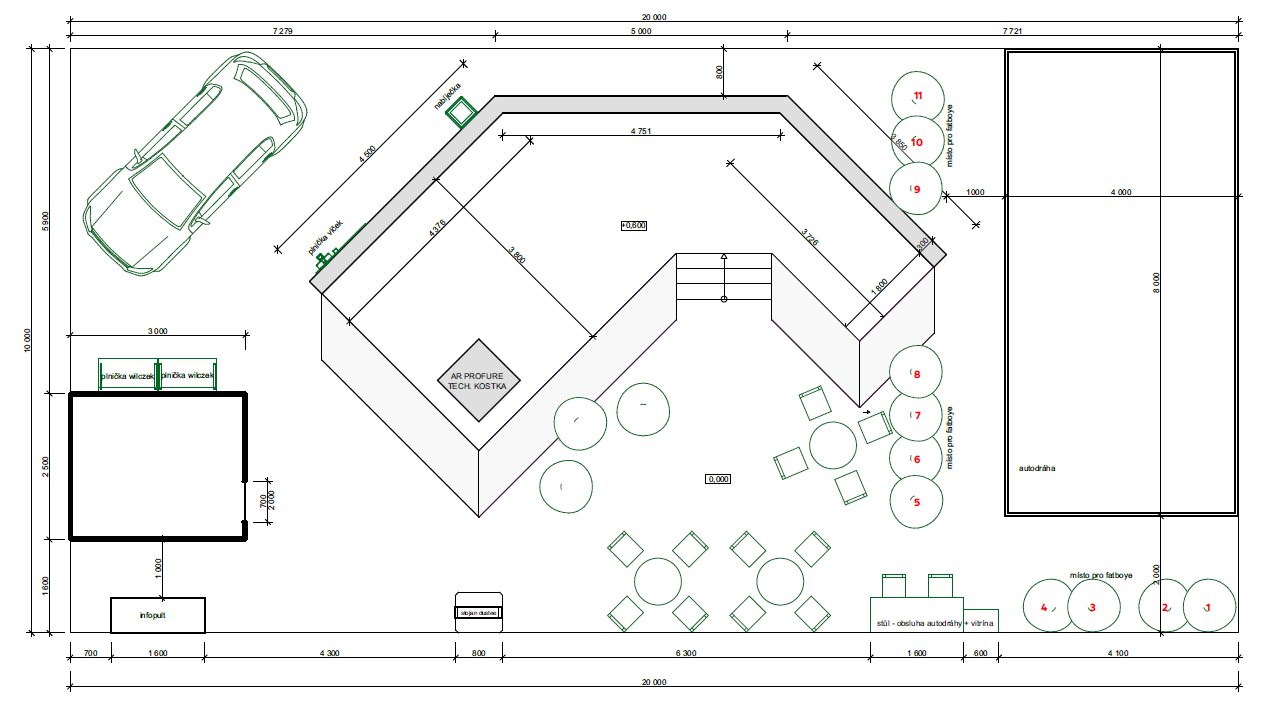 